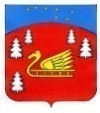 Администрация муниципального образования  Красноозерное сельское поселение муниципального образования Приозерский муниципальный район Ленинградской областиП О С Т А Н О В Л Е Н И Еот 28 мая 2018 года       № 156     На основании Федерального закона от 06.10.2003 N 131-ФЗ "Об общих принципах организации местного самоуправления в Российской Федерации",    в целях исполнения Федерального закона от 27 июля 2010 года № 210-ФЗ «Об организации предоставления государственных и муниципальных услуг», в соответствии с Жилищным кодексом Российской Федерации,   Приказом Министерства связи и массовых коммуникаций Российской Федерации от 13.04.2012 г. N 107 "Об утверждении Положения о федеральной государственной информационной системе "Единая система идентификации и аутентификации в инфраструктуре, обеспечивающей информационно-технологическое взаимодействие информационных систем, используемых для предоставления государственных и муниципальных услуг в электронной форме", протокола заседания комиссии по повышению качества и доступности предоставления государственных и муниципальных услуг в Ленинградской области от 16 мая 2018 года, постановлением администрации МО Красноозерное сельское поселение от 16 декабря 2014 года №277 «Об утверждении Порядка разработки и утверждения административных регламентов исполнения муниципальных функций (предоставления муниципальных услуг) администрацией муниципального образования Красноозерное сельское поселение муниципального образования Приозерский муниципальный район Ленинградской области», администрация МО Красноозерное сельское поселение ПОСТАНОВЛЯЕТ:          1.Внести изменения в административный регламент по предоставлению   муниципальной услуги «по признанию жилого помещения пригодным (непригодным) для проживания, жилого дома, многоквартирного дома аварийным и подлежащим сносу или реконструкции»:          Дополнить абзацем подпункт 2.6 административного регламента по предоставлению муниципальной услуги «по признанию жилого помещения пригодным (непригодным) для проживания, жилого дома, многоквартирного дома аварийным и подлежащим сносу или реконструкции»:«- Постановление Правительства Российской Федерации от 09 июля 2016 года № 649 «О мерах по приспособлению жилых помещений и общего имущества в многоквартирном доме с учетом потребностей инвалидов;»Дополнить подпункт 4.3.11. административного регламента по предоставлению муниципальной услуги «по признанию жилого помещения пригодным (непригодным) для проживания, жилого дома, многоквартирного дома аварийным и подлежащим сносу или реконструкции»:«В случае проведения капитального ремонта, реконструкции                                  или перепланировки жилого помещения в соответствии с решением, принятым       на основании пункта 4.3.11.  настоящего Административного регламента, комиссия в месячный срок после уведомления собственником жилого помещения или уполномоченным им лицом об их завершении проводит осмотр жилого помещения, составляет акт обследования и принимает соответствующее решение, которое доводит до заинтересованных лиц. В случае обследования помещения комиссия составляет в 3 экземплярах акт обследования помещения по форме согласно Приложение № 3                                             к Административному регламенту. Решение (заключение), предусмотренное пунктом 4.3.11 настоящего Административного регламента, могут быть обжалованы заинтересованными лицами в судебном порядке.»          Дополнить подпункт 4.3.12. административного регламента по предоставлению муниципальной услуги «по признанию жилого помещения пригодным (непригодным) для проживания, жилого дома, многоквартирного дома аварийным и подлежащим сносу или реконструкции»:«Отдельные занимаемые инвалидами жилые помещения (комната, квартира) могут быть признаны комиссией непригодными для проживания граждан                          и членов их семей на основании заключения об отсутствии возможности приспособления жилого помещения инвалида и общего имущества                                     в многоквартирном доме, в котором проживает инвалид, с учетом потребностей инвалида и обеспечения условий их доступности для инвалида, вынесенного                     в соответствии с пунктом 20 Правил обеспечения условий доступности                          для инвалидов жилых помещений и общего имущества в многоквартирном доме, утвержденных постановлением Правительства Российской Федерации                                 от 09.07. 2016 № 649 «О мерах по приспособлению жилых помещений и общего имущества в многоквартирном доме с учетом потребностей инвалидов». Комиссия оформляет в 3 экземплярах заключение о признании жилого помещения непригодным для проживания указанных граждан по форме согласно приложению № 4 к настоящему Административному регламенту и в 5-дневный срок направляет 1 экземпляр в соответствующий уполномоченный орган, второй экземпляр заявителю (третий экземпляр остается в деле, сформированном комиссией).Заключение комиссии является основанием для принятия органом местного самоуправления решения и издания распоряжение с указанием о дальнейшем использовании помещения, сроках отселения физических и юридических лиц                   в случае признания дома аварийным и подлежащим сносу или реконструкции или о признании необходимости проведения ремонтно-восстановительных работ.»2. Настоящее постановление подлежит официальному опубликованию в сетевом издании «Леноблинформ» и размещению на официальном сайте муниципального образования Красноозерное сельское поселение муниципального образования Приозерский муниципальный район Ленинградской области: http://krasnoozernoe.ru.3. Постановление вступает в силу после официального опубликования в средствах массовой информации.4. Контроль за исполнением настоящего постановления оставляю за собой.          Глава администрации                                                     Ю.Б. Заремский Разослано: дело-3, прокуратура-1, МФЦ -1, сетевое издание «Леноблинформ»О внесении изменений в административный регламент по предоставлению муниципальной услуги «по признанию жилого помещения пригодным (непригодным) для проживания, жилого дома, многоквартирного дома аварийным и подлежащим сносу или реконструкции», утвержденный постановлением № 27 от 27.01.2018 г.